Maranoa Artists Inc.Easter Art Show 2024ENTRY  FORM *** PLEASE ENSURE YOU SEND THIS FORM WITH YOUR WORK ***ENTRIES CLOSE AND WORK MUST BE RECEIVED BY:  Friday 15th March 2024Deliver to STUDIO 5, ARTS PRECINCT – Behind Library in Hawthorne Street, Roma Qld 4455ENTRY FEE:	$15 per artwork			Free entry for Current Maranoa Artists Members (2022-2023)		Free entry for Young Artists (Under 10 and 11-17 years)COMMISSION: 	10% Commission NAME: …………………………………………………………………………………………………………ADDRESS: .………………………………………………………………………… …….………………………….PHONE NUMBER: ………………………… E-MAIL ADDRESS:..................…………………………………..PLEASE NOTE: - THE  FOLLOWING  SECTION  MUST  BE  COMPLETED  OR  ART WORK  WILL  BE DEEMED  INELIGIBLE   FOR  ENTRY, EXHIBIT,  AND / OR SALE  ON  YOUR  BEHALF.YOUR  ABN  IS…………………………………………………………………………………………………………….ARE YOU REGISTERED FOR GST  (Please tick)           YES…………………….  NO ……………………………OR: HOBBYIST  STATEMENT - The work I supply is made in my capacity as an individual and of a wholly private recreational pursuit or hobby. I have no reasonable expectation of profit or gain from the activity which does not meet the definition of enterprise for tax purposes. Signed……………………………………………………………………………………… Date….……………………….If Buyers of my work are agreeable, I would like their contact details passed on to me.  Yes   No If Buyers of my work wish to contact me, I agree to my contact details being given to them.  Yes    No I hereby accept all the conditions of entry and declare these entries are my original work completed within the past two years and has not won or placed in any previous art competition.Signed: ………………………………………………………………………	Date: …………………..Please state method of collection / return …………………………………………………………………..For further information please contact: Email: maranoaartists@outlook.comOr vis Facebook at Maranoa Artists Inc.CONDITIONS OF ENTRYAll entries must be the signed original and unassisted work of the artist.All entries must have been completed in the past 24 months (April 2022 to March 2024).Each painting must have securely attached on the back, the full name of the artist, title and category.  Additional information such as medium and selling price may also be included.Submitted pieces must be NO MORE than 1m x 1m (100cm x 100cm) including frame, in size.All artworks must be capable of being hung.  D’s must be securely attached to the back to enable hanging.  No D’s attached = No hanging.  NO loose sheets.Entry Fee:  a non-refundable fee is payable with this entry form of:$15 per artworkFree entry for Maranoa Artists Inc members.Free entry for artwork for Young Artists entries (under 10 yrs and 11 to 17 yrs)A 10% commission on all sales will be deducted by Maranoa Artists Inc (please ensure you include this in your final sale price). No Commission will be deducted for Young Artists (under 10 and 11-17 years)All exhibits must be for genuine sale.Maranoa Artists Inc takes no responsibility for damage or late arrival of entries that are delivered by, or late collection of art works, where a professional courier or carrier is used; nor can it ensure that any packaging in which it was submitted will be returned unless it is VERY CLEARLY labeled!The entrant accepts and understands that the Maranoa Artists Inc bears no responsibility for any loss or damage to artist’s property whether before, during or after the exhibition; however the Maranoa Artists Inc will take all reasonable care to reduce any risk, loss or damage to any property or exhibits.Artists are advised to take out their own insurance for works during the exhibition, as well as to and from the venue.Buyers may collect their purchase(s) at time of purchaseWinners of any category are also eligible for the People’s Choice Award.The Judge’s decision is final and no discussion verbally or in writing will be entered into.Maranoa Artists Inc: Will not in any way be responsible for the cost of delivery to, or collection from, the exhibition venue.Cannot accept responsibility for uncollected works and may dispose of them at their discretion. Reserves the right to vary or amend the conditions of entry at any time prior to or during the event Reserves the right to photograph and reproduce images of entries for publicity purposes.Any works considered to be offensive or lacking in merit will NOT be hung.There must be at least 10 entries from 5 different artists for prize monies to be paid outDigital Art, Photography and copyrighted images will NOT be accepted.If entering in the Young Artists section, artists cannot enter any other sectionsAny abuse or intimidatory behaviors will not be tolerated and entries/any prize will be revoked.PRIZE MONEY will be available in cash on our opening night. If you are unable to collect the cash we will contact you to make other arrangements. SALE SECTION ONLYArtwork in the “For Sale Only” section have no entry fee but will pay 10% commission on sales and must adhere to the same hanging conditions as exhibition works except for 3D work (ceramic, pottery, silverwork, mosaics, metal work etc).Artworks can be a retrospective. Artwork can be taken by buyers on the date of purchase.If artwork isn’t sold by the end of the Exhibition. Artists can collect on Wednesday 24th April 2024Name: …………………………………………………………….Sign: …………………………………………………………….Date: ………………………………………………………………SectionsSections 1-6 Prize Money 1st Place - $1002nd Place - $50Young Artists Prize Money1st Place - $30 per section2nd Place - $20 per section$100 Peoples Choice Award – as decided by the visiting public announced at the conclusion of the exhibitionHighly Commended Prizes of $20 will be awarded across section 1-6 and Highly Commended for Junior Sections Artist Name:____________________________________________________________________________________Signed ………………………………………………………………………Date…………………………………………………………Maranoa Artists Easter Art Show 2024PLEASE COMPLETE & TEAR OFF THIS SECTION & ATTACH TO EACH OF YOUR ARTWORKSPLEASE BE ADVISED THAT THE SALE PRICE MUST INCLUDE A 10% COMMISION FEE (if applicable)NAME: _________________________________  CONTACT No.__________________________________________________________________________________________________________________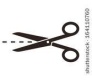 NAME: _________________________________  CONTACT No.______________________________----------------------------------------------------------------------------------------------------------------------------------------NAME: _________________________________  CONTACT No.______________________________----------------------------------------------------------------------------------------------------------------------------------------NAME: _________________________________  CONTACT No.______________________________----------------------------------------------------------------------------------------------------------------------------------------NAME: _________________________________  CONTACT No.______________________________ACCOUNT DETAILSMaranoa Artists IncBSB: 484 799Acc No.: 203591310REF: EASTER and your Surname(please do not post cash)1Watercolour2Acrylic3Oils4Charcoal/Graphite/Pencil/Pastel5Mixed Media6Local (Any Medium) Restricted to area of Maranoa Regional Council7Young Artist - under 10 years8Young Artist - under 17 yearsSALESale ONLY SectionSECTIONTITLE OF ART WORKSALE PRICEPlease include 10% commissionTOTALSECTIONTITLE OF WORKSALE PRICESECTIONTITLE OF WORKSALE PRICESECTIONTITLE OF WORKSALE PRICESECTIONTITLE OF WORKSALE PRICESECTIONTITLE OF WORKSALE PRICE